Раздел № 6в составе Отчета о деятельности члена саморегулируемой организацииСведения о наличии предписаний органов государственногостроительного надзора при осуществлении подготовки проектной документацииКоличество предписаний органов государственного строительного надзора при осуществлении подготовки проектной документации ___________ (указать количество) при отсутствии предписаний во всех графах таблицы указать – НЕТ.	«10» января 2024г.	          Генеральный директор               _____________________                              Иванов А.С.                                        (Должность руководителя )                                                   (Подпись)	                                                                          (Ф.И.О.)	                               М.П.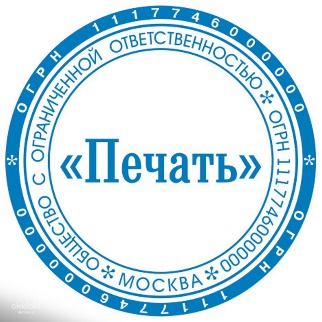 Исполнитель: инженер  Николаев В.И.___       __Телефон 3371582                                             (Должность, Фамилия Имя Отчество)№ п/пПредмет предписанияРеквизиты документа, устанавливающего предписанияВиновное лицоРезультат(факт исполнения)Принятые меры1НЕТНЕТНЕТНЕТНЕТ